KENTUCKY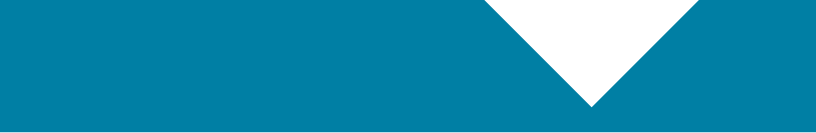 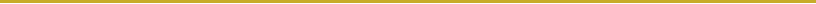 Living Wills In Kentucky 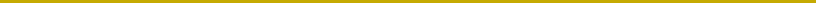 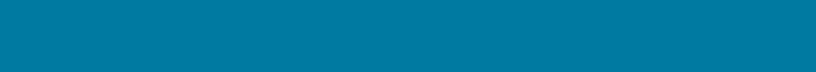 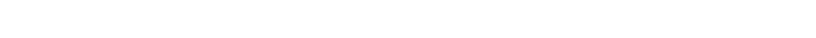 A Living Will gives you a voice in decisions about your medical care when you are 
unconscious or too ill to communicate. As long as you are able to express your own 
decisions, your Living Will will not be used and you can accept or refuse any medical 
treatment. But if you become seriously ill, you may lose the ability to participate in decisions 
about your own treatment.You have the right to make decisions about your health care. No 
health care may be given to you over your objection, and necessary 
health care may not be stopped or withheld if you object.The Kentucky Living Will Directive Act of 1994 was passed to ensure that citizens have the 
right to make decisions regarding their own medical care, including the right to accept or 
refuse treatment. This right to decide — to say yes or no to proposed treatment — applies 
to treatments that extend life, like a breathing machine or a feeding tube.In Kentucky a Living Will allows you to leave instructions in four critical areas. You can:• Designate a Health Care Surrogate• Refuse or request life prolonging treatment• Refuse or request artificial feeding or hydration (tube feeding)• Express your wishes regarding organ donationEveryone age 18 or older can have a Living Will. The effectiveness of a Living Will is 
suspended during pregnancy.It is not necessary that you have an attorney draw up your Living Will. Kentucky law(KRS 311.625) actually specifies the form you should fill out. You probably should see an 
attorney if you make changes to the Living Will form. The law also prohibits relatives, heirs, 
health care providers or guardians from witnessing the Will. You may wish to use a Notary 
Public in lieu of witnesses.The Living Will form includes two sections. The first section is the Health Care Surrogate 
section which allows you to designate one or more persons, such as a family memberor close friend, to make health care decisions for you if you lose the ability to decide for 
yourself. The second section is the Living Will section in which you may make your wishes 
known regarding life-prolonging treatment so your Health Care Surrogate or Doctor will 
know what you want them to do. You can also decide whether to donate any of your organs 
in the event of your death.When choosing a surrogate, remember that the person you name will have the power 
to make important treatment decisions, even if other people close to you might urge adifferent decision. Choose the person best qualified to be your health care surrogate. Also, 
consider picking a back-up person, in case your first choice isn’t available when needed.Be sure to tell the person that you have named them a surrogate and make sure that 
the person understands what’s most important to you. Your wishes should be laid outspecifically in the Living Will.If you decide to make a Living Will, be sure to talk about it with your family and your doctor. 
The conversation is just as important as the document.A copy of any Living Will should be put in your medical records. Each time you are admitted 
for an overnight stay in a hospital or nursing home, you will be asked whether you have a 
Living Will. You are responsible for telling your hospital or nursing home that you have a 
Living Will.If there is anything you do not understand regarding the form, you might want to discuss 
it with an attorney. You can also ask your doctor to explain the medical issues. When 
completing the form, you may complete all of the form, or only the parts you want to use. You are not required by law to use these forms. Different forms, written the way you want, 
may also be used. You should consult with an attorney for advice on drafting your own 
forms. You are not required to make a Living Will to receive healthcare or for any other reason. The 
decision to make a Living Will must be your own personal decision and should only be made 
after serious consideration. For additional copies of this packet, you may download it from the Attorney General’s 
website at https://ag.ky.gov/consumer-protection/livingwills or make photocopies of This packet is provided to you by the Office of the Attorney General for informational purposes only. The OAG does not discriminate on the basis of race, color, national origin, sex, religion, age or disability in employment 
or in the provision of services and provides upon request, reasonable accommodation necessary to afford individuals with disabilities an equal opportunity to participate in all programs and activities. Copies printed with state funds. instructions for compLeting the KentucKy Living 
	WiLL form The Living Will form should be used to let your physician and your family know what kind of 
life-sustaining treatments you want to receive if you become terminally ill or permanently 
unconscious and are unable to make your own decisions. This form should also be used if 
you would like to designate someone to make those healthcare decisions for you should you 
become unable to express your wishes. NOTE: You may fill out all or part of the form according to your 
wishes. Keep in mind that filling out this form is not required for any type of healthcare or any other reason. Filling out this form should 
solely be a personal decision. 1.  Read over all information carefully before filling out any part of the form. 2.  At the top of the form in the designated area, print your full name and birth date. 3. The first section of the form on page one relates to designating a “Health Care 
Surrogate.” Fill this section out if you would like to choose someone to make your healthcare decisions for you should you become unable to do so yourself. When choosing 
a surrogate, remember that the person you name will have the power to make important treatment decisions. Choose the person best qualified to be your health care surrogate. 
Also, consider picking a back-up person, in case your first choice isn’t available when needed. Be sure to tell the person that you have named them a surrogate and make 
sure that the person understands what’s most important to you. Do not complete this 
section if you do not wish to name a surrogate. 4. The next section of the form is the “Living Will Directive.” Fill out this section to identify 
what kinds of life-sustaining treatments you want to receive should you become terminally ill or permanently unconscious. Life Prolonging Treatment Under this bolded section on page one, you may designate whether or not you 
wish to receive treatment (such as a life support machine), and be permitted to die naturally, with only the administration of medication or treatment 
deemed necessary to alleviate pain. If you do not want treatment, except for pain, and would like to die naturally, check and initial the first line. If you 
want life-sustaining treatment, check and initial the second line. Check and initial only one line. Nourishment and/or Fluids Under this bolded section on page two, you may designate whether or not you 
wish to receive artificially provided food, water, or other artificially provided nourishment or fluids (such as a feeding tube). If you do not want to receive 
artificial nourishment or fluids, check and initial the first line. If you want to 
receive nourishment and/or fluids, check and initial the second line. Check and initial only one line. Surrogate Determination of Best Interest Important: This section cannot be completed if you have completed 
the two previous bolded sections. Under this bolded section on page two, IF you have designated a person as your surrogate in the first section, you 
may allow that person to make decisions for you regarding life-sustaining treatments and/or nourishment. Check and initial this line ONLY if you wish 
to allow your surrogate to make decisions for you and if you do not want to detail your specific life-sustaining wishes on this form. Organ/Tissue Donation Under this bolded section on page two, you may designate whether or not 
to donate your all or any part of your body upon your death. If you wish to donate all or part of your body, check and initial the first line. If you do not 
want to donate all or part of your body, check and initial the second line. Check and initial only one line. 5. On page three, you will sign and date the form. Sign and date the form in the 
presence of two witnesses over the age of 18 OR in the presence of a Notary 
Public. The following people CANNOT be a witness to or serve as a notary public: 
a)  A blood relative of yours; b)  A person who is going to inherit your property under Kentucky law; c)  An employee of a health care facility in which you are a patient (unless the 
employee serves as a notary public); d)  Your attending physician; or e)  Any person directly financially responsible for your health care. 6. Once you have filled out the Living Will and either signed it in the presence of witnesses 
or in the presence of a notary public, give a copy to your personal physician and any contacts you have listed in the Living Will. A copy of any Living Will should be put in your medical records. Remember, you are responsible for telling your hospital or nursing 
home that you have a Living Will. Do not send your Living Will to the Office of the Attorney General. KentucKy Living WiLL Directive anD heaLth care 
	surrogate Designation of 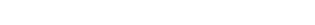 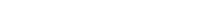 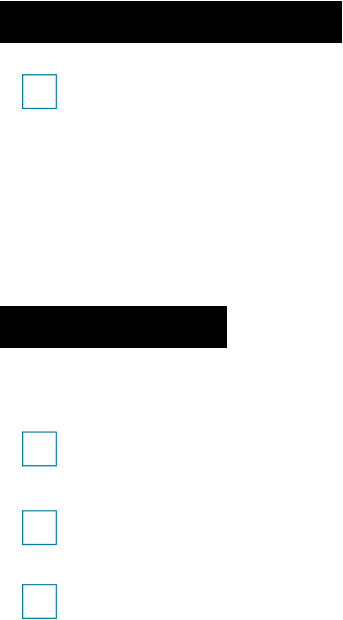 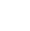 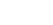 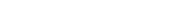 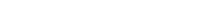 _________________________________________ 
	(PRINTED NAME) ___________________________ 
	(DATE OF BIRTH) My wishes regarding life-prolonging treatment and artificially provided nutrition and 
hydration to be provided to me if I no longer have decisional capacity, have a terminal 
condition, or become permanently unconscious have been indicated by checking and 
initialing the appropriate lines below. heaLth care surrogate Designation By checking and initialing the line below, I specifically: _______ (check box and initial line, if you desire to name a surrogate) Designate ___________________________ as my health care surrogate(s) to make health care decisions for me in accordance with this directive when I no longer have decisional capacity. If _______________________ refuses or is not able to act for me, I designate __________________________ as my health care surrogate(s). Any prior designation is revoked. Living WiLL Directive If I do not designate a surrogate, the following are my directions to my attending physician. 
If I have designated a surrogate, my surrogate shall comply with my wishes as indicated below. By checking and initialing the lines below, I specifically: Life  Prolonging  Treatment (check and initial only one) _______ (check box and initial line, if you desire the option below) Direct that treatment be withheld or withdrawn, and that I be permitted to die 
naturally with only the administration of medication or the performance of any 
medical treatment deemed necessary to alleviate pain. _______ (check box and initial line, if you desire the option below) DO NOT authorize that life-prolonging treatment be withheld or withdrawn. Nourishment  and/or  Fluids (check and initial only one) _______ (check box and initial line, if you desire the option below) Authorize the withholding or withdrawal of artificially provided food, water, or 
other artificially provided nourishment or fluids. Living WiLL Directive — continueD 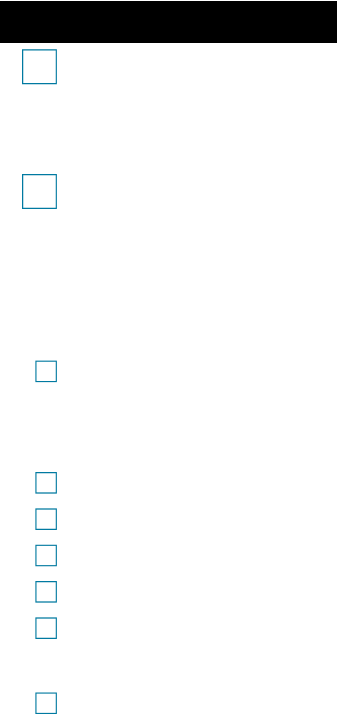 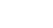 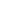 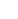 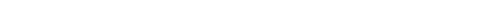 _______ (check box and initial line, if you desire the option below) DO NOT authorize the withholding or withdrawal of artificially provided food, 
water, or other artificially provided nourishment or fluids. Surrogate  Determination  of  Best  Interest NOTE:  If  you  desire  this  option,  DO  NOT  choose  any  of  the  preceding  options 
regarding  Life  Prolonging  Treatment  and  Nourishment  and/or  Fluids _______ (check box and initial line, if you desire the option below) 
Authorize my surrogate, as designated on the previous page, to withhold or withdraw artificially provided nourishment or fluids, or other treatment if the 
surrogate determines that withholding or withdrawing is in my best interest; but I do not mandate that withholding or withdrawing. Organ/Tissue/Eye Donation I certify that I am eighteen (18) years of age or older and of sound mind, and that upon my 
death, I hereby give: Check appropriate boxes and initial the line beside that box: _______ Any needed organs, tissues, and eye/corneas or The following organs or tissues only (check and initial all that apply): _______ All needed organs _______ All needed tissues _______ Corneas _______ Eyes _______ Other or _______ Only the specified organs/tissues as listed: _________________________________________________________________ _________________________________________________________________ _________________________________________________________________ Organs that can be donated: heart, lungs, liver, pancreas, kidneys, and small bowel. Tissues that can currently be donated: skin (outermost layer from lower trunk and 
abdomen), bone, heart valves, leg veins, pericardium, vertebral bodies. Eye donation can be the corneas (outer most layer), the sclera (shell), or the entire eye. In the absence of my ability to give directions regarding the use of life-prolonging treatment 
and artificially provided nutrition and hydration, it is my intention that this directive shall be 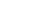 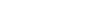 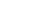 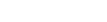 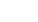 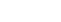 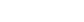 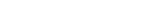 honored by my attending physician, my family, and any surrogate designated pursuant to 
this directive as the final expression of my legal right to refuse medical or surgical treatment and I accept the consequences of the refusal. If I have been diagnosed as pregnant and that diagnosis is known to my attending 
physician, this directive shall have no force or effect during the course of my pregnancy. I understand the full import of this directive and I am emotionally and mentally competent 
to make this directive. Signed this ______ day of ____________, 20____ _________________________________________________________________________ 
(signature and address of the grantor) Have two adults witness your signature OR have signature notarized.* In our joint presence, the grantor, who is of sound mind and eighteen (18) years of age, or 
older, voluntarily dated and signed this writing or directed it to be dated and signed for the grantor. _________________________________________________________________________ 
(signature and address of witness) _________________________________________________________________________ 
(signature and address of witness) or COMMONWEALTH OF KENTUCKY, ______________ County Before me, the undersigned authority, came the grantor who is of sound mind and eighteen 
(18) years of age or older, and acknowledged that he/she voluntarily dated and signed this writing or directed it to be signed and dated as above. Done this ________ day of ___________, 20_____ _________________________________________ 
Signature of Notary Public ____________________ 
	Date commission expires * None of the following shall be a witness to or serve as a notary public or other person authorized to administer oaths 
in regard to any advance directive made under this section: a) 
b) 
c) d) 
e) A blood relative of the grantor; A beneficiary of the grantor under descent and distribution statutes of the Commonwealth; An employee of a health care facility in which the grantor is a patient, unless the employee serves as a 
notary public; An attending physician of the grantor; or Any person directly financially responsible for the grantor’s health care. NOTICE: Execution of this document restricts withholding and withdrawing of some medical procedures. Consult 
Kentucky Revised Statutes or your attorney. A person designated as a surrogate pursuant to an advance directive may resign at any time by giving written notice 
to the grantor; to the immediate successor surrogate, if any; to the attending physician; and to any health care facility which is then waiting for the surrogate to make a health care decision. Made Fillable by eForms 